ФГБОУ ВО БГПУ им. М. АкмуллыКафедра философии, социологии и политологии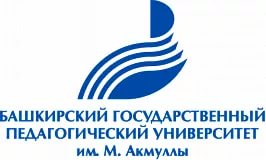 ПРОГРАММАIV Республиканского Интеллектуального форума «Философия истории»КРУГЛЫЙ СТОЛ «Философия подвига»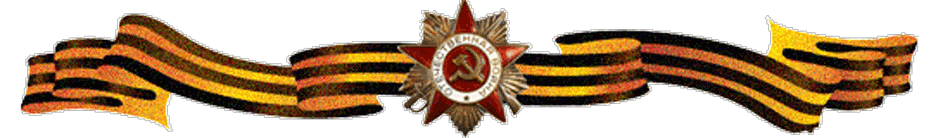 г. Уфа, 11 мая 2017 г.ФГБОУ ВО БГПУ им. М. АкмуллыКафедра философии, социологии и политологииПРОГРАММАIV Республиканского Интеллектуального форума «Философия истории»КРУГЛЫЙ СТОЛ «Философия подвига»г. Уфа, 11 мая 2017 г.Оргкомитет:Асадуллин Р.М., ректор БГПУ им. М. Акмуллы, д.п.н., профессорХазиев В.С., зав. кафедрой философии, социологии и политологии, д.ф.н., профессорИванова О.М., д.ф.н., профессор кафедры философии, социологии и политологииЛукьянова Р.А., к.ф.н., доцент кафедры философии, социологии и политологииФайзуллин И.Ф., к.с.н., доцент кафедры философии, социологии и политологииАбдрахманова Ф.Р., ассистент кафедры философии, социологии и политологииПриглашенные:Файзуллин Ф.С., академик АН РБ,  академик РАЕН, д.ф.н., профессор, зав. кафедрой философии УГАТУАнисимов В.В., к.с.н, участник боевых действий  (ДРА), воин-интернационалист  (Вьетнам,  Камбоджа)Тимербулатов З.М., к.ф.н., лауреат премии Кабинета министров РБ им. Шагита Худайбердина, лауреат премии им. Зайнаб БиишевойАбдрахманов Д.М., к.ф.н., директор МНИЦ РМО БГПУ им. М. АкмуллыРегламентВыступления организаторов, участников, гостей – до 7 мин.Дата проведения: 11 мая 2017 г. Начало в 10-00.Место проведения: г. Уфа, ул. Октябрьской Революции, 3а, 206 ауд.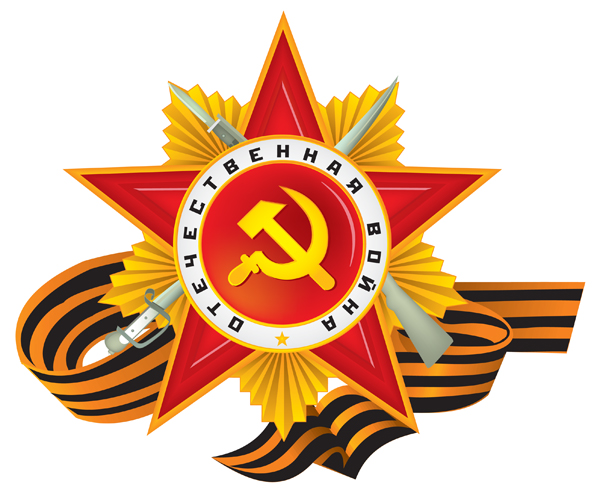 Уважаемые участники и гости!Более 1418 дней и ночей, более 27 миллионов унесенных жизней. Это была война всего великого народа, война, в которой каждый испил горькую чашу испытаний, лишений и скорби. Ее солдаты и труженики тыла, ставшие в это суровое время на защиту своей Родины, были обычными, простыми людьми, на долю которых выпали непосильные и трагические испытания. Мы преклоняемся перед их героическими боевыми и трудовыми подвигами. Мы осмысливаем прошлое, анализируя настоящее, думаем о будущем, формируем свое сознание и мировоззрение. Каждый должен понимать, как важно сохранить каждую крупицу знаний об ужасах войны для будущих поколений. Подвиг воинов-защитников и тружеников тыла – это пример самоотверженного служения своей Родине и своему народу, пример величайшего героизма и патриотизма.В.С. Хазиев, д.ф.н., профессор, заслуженный деятель науки РБПОВЕСТКА ДНЯОФИЦИАЛЬНЫЕ УЧАСТНИКИ КРУГЛОГО СТОЛАР.М. Асадуллин, ректор БГПУ им. М. Акмуллы, д.п.н., профессорВ.С. Хазиев, зав. кафедрой философии, социологии и политологии, д.ф.н., профессорФ.С. Файзуллин, академик АН РБ, академик РАЕН, д.ф.н., профессор, зав. кафедрой философии УГАТУЗ.М. Тимербулатов, к.ф.н., лауреат премии Кабинета министров РБ им. Шагита Худайбердина, лауреат премии им. Зайнаб БиишевойД.М. Абдрахманов, к.ф.н., директор МНИЦ РМО БГПУ им. М. АкмуллыВ.В. Анисимов, к.с.н.,  участник боевых действий  (ДРА), воин-интернационалист (Вьетнам,  Камбоджа)О.М. Иванова, д.ф.н., профессор, кафедры философии, социологии и политологииР.А. Лукьянова, к.ф.н., доцент кафедры философии, социологии и политологииИ.Ф. Файзуллин, к.с.н., доцент кафедры философии, социологии и политологииФ.Р. Абдрахманова, ассистент кафедры философии, социологии и политологииР.Д. Зайдуллин, сотрудник информационного отдела библиотеки БГПУ им. М. АкмуллыУчащиеся средних общеобразовательных школ РБСтуденты БГПУ им. М. Акмуллы9:00-10:00Регистрация участников круглого стола (фойе второго этажа 2-го корпуса БГПУ им. М. Акмуллы – г. Уфа, ул. Октябрьской Революции, 3а)10:00-10:20Торжественное открытие мероприятия10:20-11:00Приветствие. Р.М. Асадуллин, ректор БГПУ им. М. АкмуллыПриветствие. Ф.С. Файзуллин, академик АН РБ,  академик РАЕН, д.ф.н., профессор, зав. кафедрой философии УГАТУПриветствие. Д.М. Абдрахманов, к.ф.н., директор МНИЦ РМО11:00-12:45Доклад. Хазиев В.С. «Человеческое пространство подвига»Доклад. Иванова О.М «Современные философские вопросы и проблемы войны и мира»Доклад. Лукьянова Р.А. «Философия подвига»Выступление. Гурьева Мария, учащаяся 1 кл.   шк. №1Выступление. Гурьева Маргарита, учащаяся 1 кл.   шк. №1Выступление. Файзуллин Искандер, учащийся 6 кл. школы-гимназии №39Выступление. Кулбахтин Искандер, учащийся 8 кл, Центра образования №2612:45-13:15Награждение победителей и призеров дистанционных олимпиад «Философия истории» и «Социология истории»13:15-13:30Подведение итогов круглого стола.Коллективное фотографирование.